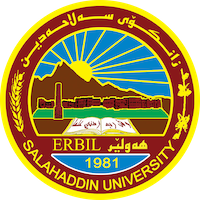 Academic Curriculum Vitae Personal Information                                            : 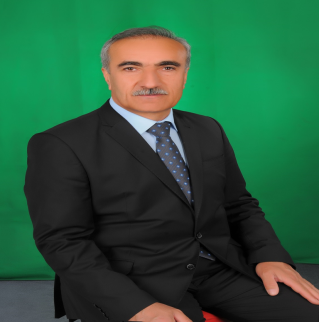 Full Name: Mohammed Hussein mohammedAcademic Title: Assistant ProfessorEmail: (mohammed.mohammed1@su.edu.krd)Mobile: 07504038426Education:2006-2009	Baghdad University, PhD  in Sociology department collage of Arts2003-2005	Mosul University, Master in Sociology department collage of Arts1996--2001       Salahaddin University BSc in Sociology department collage of Arts.Employment:On January 10, 2002, he was appointed as a research assistant at the Faculty of Arts, Salahaddin UniversityHe completed his master's degree and became an assistant teacher on 11/27/2005He completed his Ph.D. and became a teacher on 1/26/2010He became an assistant professor on February 23, 2014He became a professor on August 23- 2021  Qualifications Teaching qualificationsIT qualificationsLanguage qualifications such as TOEFL, IELTS or any equivalentAny professional qualificationYou could put any professional courses you have attendedTeaching experience:State all teaching courses you delivered, stating undergraduate or post graduateCourses, trainings, lab supervision, etc.,Research and publicationsأ-باللغة العربية :
1-التنوع الاثني والديني في كركوك(كتاب) 2006.
2-تجربة رعاية النازحين في اقليم كردستان العراق (بحث)2008
3-التلوث البصري في المدن المعاصرة (بحث) 2008
4-دور الصحافة في ترسيخ القيم الديمقراطية (جريدة الاتحاد) 1994
5-جمعية زانستي ودورها في تعليم الكبار في كركوك(جريدة الاتحاد) 2005
6-ألآثار الاجتماعية للواقع الصحي في اقليم كردستان العراق (بحث)-2013 جامعة القاهرة- مصر  7-العوامل الآجتماعية المؤدية للعنف لدى الشباب العراقي (بحث مقدم الى مؤتمر العنف في العالم العربي المنعقد في جامعة المنصورة بمصر 25-26/3/2015.   8- العوامل المجتمعية المحفزة للأنتماء (بحث) منشور في وقائع المؤتمر (الهوية والأنتماء في العالم العربي) –جامعة المنصورة / مصر_2016 9-صورة الأخر في المتخيل الجمعي : العرب والكورد في العراق نموذجا : بحث القي في مؤتمر (الكرد والعرب) في الدوحة/ القطر /نظمه المركز العربي لدراسة السياسات: مايس 2017.10-ظاهرة الأنطواء القومي والمذهبي في العراق و سبل معالجتمها بحث مقدم الى مؤتمر جامعة بغداد 2018..11-الفكر الأجتماعي في الحكم والأمثال الكردية بحث منشور مجلة كلية الأداب جامعة بغداد 201912-مؤشرات الحراك الأجتماعي في المجتمع الكردي  بحث منشور مجلة الأداب جامعة المستنصرية  2020,13-الأثار الأجتماعية لظاهرة النزوح السكاني ... دراسة ميدانية بين العوائل الناحة الى مدينة اربيل .2019.ب- بحث واحد باللغة الأنجليزية  بعنوان (Population growth levels between…..Anthropological study in Kirkuk  ) في جامعة ميدلسيكس حزيران 2019.ج-الأشراف على بحث واحد باللغة الفارسية بعنوان (فلكلور كرد در حوزة حلبجة) في جامعة خوارزمي طهران -2019باللغە الكردیە :اولا: الكتب المۆلفە"  1-سوسیوَلوَژیای چینە كوَمەڵایەتیەكان 20112-ئەنتروَپوَلوَژیای دانیشتوان 20133-دەروازەی كوَمەڵناسی ، بە هاوبەشی 20134- سەرەتایەك بوَ نوسینی توێژینەوە لە كوَمەڵناسیدا 20155-بنچینەكانی ئەنترۆپۆلۆژیای گشتی بەرگی یەكەم 2017.6- بنچینەكانی ئەنترۆپۆلۆژیای گشتی بەرگی دووەم 20197-مه‌ینه‌تیه‌كانی  گوندنشینانی كورد له‌ سایه‌ی ده‌سه‌ڵاتی دیكتاتۆریدا به‌رگی یه‌كه‌م قه‌زای دوبز به‌ نمونه‌ 2020پانیا: الكتب المترجمە:1-میتوَدەكانی توێژینەوە لە كوَمەڵناسیدا ، وەرگێڕان 20112-رێبازە سیاسی و ئاكاریەكەی توَماس هوَبز وەرگێڕان 20113-بابەتەكانی تیوَردانان لە كوَمەڵناسیدا وەرگێڕان 20114-كوَمەڵناسی بابەت و میتوَد وەرگێڕان بە هاوبەشی 20115- تیوَرە كوَمەڵایەتیە هاوچەرخەكان پێداچوونەوە 20126- میتۆدى زانستى و پراكتیكردنەكانی لە زانستە كۆمەلآیەتییەكاندا ، پێداچونەوە 20137- كۆمەڵناسیى شار ، پێداچوونەوە ،2013.8-كوَمەڵناسی ،پێداچونەوە -20139-تیۆری هاوچەرخ لە كۆمەڵناسیدا 2017. دووەم: توێژینەوە:1-گاریگەری ئەنفال لەسەر سامانی مرویی كورد (توێژینەوە) گوَڤاری سەنتەری برایەتی 2002 2-بنەما كوَمەڵایەتیەكانی چارەنوسی هاوبەش لە نێوان كوردو توركمان(توێژینەوە)گوَڤاری توێژینەوە 20073- ئەزمونی چاوێری پەنابەران لە كەركوك –توێژینەوە –گوَڤاری زانكوَی كوَیە .2010.4-كوردو كلدوئاشوورو ئایندەیەكی هاوبەش –توێژینەوە- گوَڤاری زانكوَی سەلاحەدین -2010.5-روَڵی چینی ناوەند لە پێكەوەنانی سیما نەتەوەییەكاندا –توێژینەوە- گوَڤاری زانكوَی سلێمانی -2011.6-ئەنتروَپوَلوَژیای زمان و زمانی كوردی بە نمونە –گوَڤاری زانكوَی كەركوك -2012 7-كاریگەری راگواستن لە سەر بونیادی كوَمەڵایەتی گوندە كوردیەكان –شوان بە نمونە-2013 گوَڤاری زانكوَی گەرمیان .8-رۆڵی بازارە میلیەكانی لە رێكخستنی كۆمەڵایەتیدا (بازاری كۆیە) بە نمونە  گۆڤاری ئەكادیمی / سلێمانی ، 2016.9-كاریگەریە كۆمەلایەتیەكانی ئاوارەبون ..گۆڤاری زانكۆی گەرمیان 2020.Conferences and courses attended: المشاركة في المؤتمرات والندوات العلمية .
1-المشاركة في مؤتمر الانفال في اربيل 2002
2_المشاركة في مؤتمر تطوير  التعليم العالي في اربيل 2007
3_المشاركة في ورشة العمل لفتح قسم الخدمة الاجتماعية النموذجية في العراق وبالتعاون مع جامعة ستوكهولم السويدية في اربيل2007
4_المشاركة في ملتقى البيئي الثاني مع منظمة معا من اجل بيئة أنظف في ربوع جامعة دهوك 2008
. 5-المشاركة في المؤتمر العلمي لكلية التربية جامعة كركوك 22-24/5/20126-المشاركة في المؤتمر العلمي لجامعة كرميان 17-18/4/2013 .7-المشاركة في مؤتمر (العنف في العالم العربي ) المنعقد في جامعة المنصورة بمصر-أذار  2015 8-المشاركة في المؤتمر الكرد والعرب المنعقد في الدوحة / القطر/  مايس 2017.9-المشاركة في مؤتمر جامعة بغداد حول (العراق ما بعد 2003) المنعقد في بغداد كانون الأول 201810-المشاركة في مؤتمر الدراسات الكردية لجامعة ميدلسيكس في لندن حزيران  201911-المشاركة في مؤتمر جامعة (كرميان –كلار)حول الأسرة الكردية المنعقد في أوكتوبر 2019. 12- المشاركة في مؤتمر الدراسات الأجتماعية  لجامعة فينا- النمسا  شباط    2023Funding and academic awards List any bursaries, scholarships, travel grants or other sources of funding that you were awarded for research projects or to attend meetings or conferences.Professional memberships 1-عضو مؤسس في جمعية الباحثين الاجتماعيين في كوردستان
2- عضو مؤسس في جمعية مرحلي كركوك و ممثل الجمعية في منظمة الهلال الأحمر العراقي 1996
3-عضو ومسؤل اللجنة الثقافية في منظمة رعاية حقوق الأمومة والطفولة في كردستان 1999-2003..4-عضو مؤسس في جمعية الانسايكلوبيديا كردستان 2007 .5-صاحب متياز مجلة تين منذ 2021.Professional Social Network Accounts:List your profile links of ReserchGate, LinkedIn, etc.It is also recommended to create an academic cover letter for your CV, for further information about the cover letter, please visit below link:https://career-advice.jobs.ac.uk/cv-and-cover-letter-advice/academic-cover-letter/